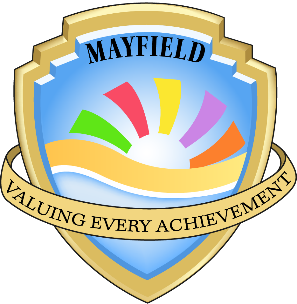 Mayfield Primary School‘Valuing Every Achievement’Headteacher: Mr G T DentonSt Leonard’s Road East, Lytham St Annes, Lancashire, FY8 2HQ             Tel: 01253 723465 General Enquiries: info@mayfield.lancs.sch.uk     Finance Enquiries: bursar@mayfield.lancs.sch.uk       Headteacher: head@mayfield.lancs.sch.uk     Safeguarding: jmiller@mayfield.lancs.sch.uk      Special Educational Needs:  rhinchliffe@mayfield.lancs.sch.uk    Family Support: lcarlton@mayfield.lancs.sch.uk PARENT GOVERNOR APPLICATIONBIOGRAPHICAL DETAILSCandidates are asked to give some information about themselves, which will help parents to decide whether to vote for them or not. (Maximum 60 words.)NAME: ________________________________CHILD/REN IN SCHOOL (NAMES): __________________________________________________________________________________________________________________________________________________________________________________________________________________________________________________________________________________________________________________________________________________________________________________________________________________________________________________________________________________________________________________________________________________________________________________________________________________________________________________________________________________________________________________________________________________________________________________________________________________________________________________________________________________________________________________________________________________________________________________________________________________________________________________________________________________________________________________________________________________________________________________________________________________________________________________Please return this, alongside the application form, to the Headteacher by Thursday 15th October at 12.00 noon.